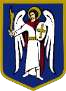 ДЕПУТАТКИЇВСЬКОЇ МІСЬКОЇ РАДИ IX СКЛИКАННЯ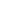 «	»	202   р.	№ 	Голові 
Шевченківської районної в місті Києві державної адміністраціїГарязі О.О.Депутатське зверненняЩодо припинення несанкціонованої торгівліза адресою: вул. Дорогожицька, буд. 13 Шановний Олеже Олександровичу!До мене, як до депутата Київської міської ради, звернулися мешканці багатоквартирного житлового будинку, який знаходиться за адресою: вул. Дорогожицька, буд. 13, з колективною заявою щодо надання допомоги у вирішенні питання ліквідації точок стихійної торгівлі за даною адресою.За інформацією мешканки, на прибудинковій території даного багатоквартирного житлового будинку протягом тривалого часу проводиться несанкціонована торгівля з рук та з тимчасових споруд продуктами харчування, тютюновими виробами, канцелярським приладдям, побутовими товарами, одягом. Обладнання точок стихійної торгівлі розміщуються безпосередньо на вуличних газонах, пошкоджуючи зелені насадження та дерева. В свою чергу,  деякі точки стихійної торгівлі, в тому числі тимчасові споруди, займають більше половини ширини пішохідного тротуару, що створює небезпеку та значно ускладнює рух пішоходів. Крім того, транспортні засоби осіб, які здійснюють торгівлю, запарковані без дотримання вимог Правил дорожнього руху та є причиною систематичних дорожньо-транспортних пригод та заторів на даній ділянці. Через близьке розташування низки тимчасових споруд безпосередньо до житлового будинку відбувається систематичне засмічення прибудинкової території побутовими відходами та будівельним сміттям, які залишаються за результатами господарської діяльності даних точок торгівлі. Частина сміття, яке накопичується в результаті проведення підприємницької діяльності, не вивозиться суб’єктами господарювання, а залишається на прибудинковій території, порушуючи санітарний стан даної території. Інша частина сміття переноситься до сміттєвих баків багатоквартирних житлових будинків, що розташовані поруч. Вивезення сміття з даних баків здійснюється виключно за рахунок співвласників багатоквартирних житлових будинків, без участі суб’єктів господарювання, які здійснюють стихійну торгівлю за даною адресою.  Кабелі живлення електричного обладнання тимчасових споруд неізольовані та незахищені   від  механічних  пошкоджень та атмосферних опадів, що наражає громадян на небезпеку ураження електричним струмом та створює загрозу для життя та здоров'я населення. Здійснення торгівлі цілодобово призводить до скупчення на прибудинковій території багатоквартирного житлового будинку гучних компаній відвідувачів, що порушує спокій мешканців мікрорайону і негативно впливає на стан здоров’я громадян. Встановлення потужних засобів освітлення на торгівельних кіосках  погіршує умови проживання громадян, адже вночі яскраве світло попадає до квартир житлового будинку. Розміщення точок стихійної торгівлі за даною адресою створює небезпечні умови проживання мешканців мікрорайону та негативно впливає на санітарний стан прибудинкової території буд. №13 та вулиці Дорогожицька в цілому. Відповідно до ст. 160 Кодексу України про адміністративні правопорушення торгівля в містах з рук на вулицях, площах, у дворах, під'їздах, скверах та в інших невстановлених місцях - тягне за собою накладення штрафу від одного до семи неоподатковуваних мінімумів доходів громадян з конфіскацією предметів торгівлі або без такої.У зв’язку з вищенаведеним, з метою забезпечення прав територіальної громади м. Києва, забезпечення належних умов проживання мешканців, а також з метою відновлення належного санітарно-технічного стану прибудинкової території будинку №13 на вул. Дорогожицька, враховуючи важливість та актуальність порушеного питання, керуючись ч. 4 ст. 12, ст. ст. 13, 14, 15, 17 Закону України «Про статус депутатів місцевих рад», наполегливо прошу Вас провести перевірку законності розміщення торгівельних точок на прибудинковій території за даною адресою, а також вжити всіх організаційно-правових заходів щодо припинення несанкціонованої торгівлі та усунення відповідних небезпек. Про результати розгляду звернення прошу повідомити мене через систему електронного документообігу АСКОД (0827909013 Бродський Олександр Якович) у встановлений законодавством строк, а також продублювати на електронну адресу: brodskyy.oleksandr@kmr.gov.ua.Копію відповіді прошу надіслати громадянці Губкіній Т.В. за адресою: вул. Дорогожицька, буд. 13, кв. 8.Додатки: Колективна заява мешканців багатоквартирного житлового будинку, який знаходиться за адресою: вул. Дорогожицька, буд. 13 на 8арк. Депутат Київської міської ради                                                    Олександр Бродський Вик. Шевченко Альона 0992371716